МБОУ «Кутанская основная общеобразовательная школа»Итоги работы за 2019 – 2020 учебный годI.	 Учёт обучающихся1)   Движение - количество  обучающихся по ОО-1 на начало учебного года по  классам по ООП НОО, ООО и на конец учебного года:- Ф.И.О. обучающихся, переведенных в порядке отчисления в другую ОО за год - 1- Ф.И.О.обучающихся, принятых в порядке перевода из другой ОО за год – нет.II.  Результативность образовательного процессаа)  Успеваемость и качество за  2019-2020 учебный  год  по уровням:III.Реализация  образовательных программ (ООП, АООП):Примечание: Содержание программного материала по всем предметам учебного плана пройдено за счёт сокращения и уплотнения (повторения, закрепления).Зам. директора по УВР                                      М.А.Биданова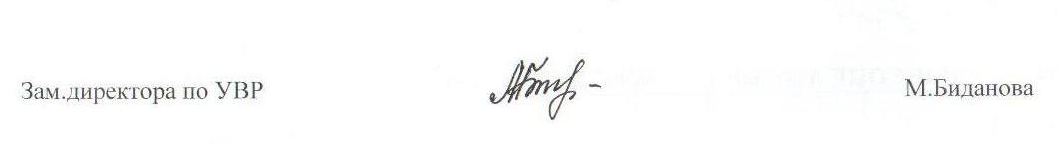 УровниКол-во обучающихся  на момент сдачи ОО-1Переведены в порядке отчисления в другую ОО в течение  годаПриняты в порядке перевода из другой ОО в течение годаКоличество обучающихся на конец годаНОО1 класс - 121 - отчислен из состава обучающихся до достижения 8 лет по заявлению родителя (законного представителя)-112 класс - 5--53 класс - 6--64 класс - 5--5По ООП НОО - 281-27ООО5 класс - 5--56 класс - 3--37 класс - 2--28 класс - 4--49 класс - 3--3По ООП ООО - 17--17ИТОГО451-44Уровни образо-ванияВсего обучающихсяКол-во уч-ся, освоив-ших ООП по уровням%освоив-ших ООПпо уровнямЧисло не освоив-ших ООПпо уровням% неосвоив-ших ООПпо уровнямЧисло обучаю-щихся на «5»по уровням% обучаю-щихся на «5»Число обучаю-щихся  на «4» и «5»по уровням%качествапо уровнямС одной«3»по уровнямНОО272696,3%13,7%414,8%556,25%1ООО1717100%----635,3%-Итого444398,15%12,3%49,09%1145,5%1Предмет поУПКол-воне  реализованных часов по предмету ОППричинаМеры ликвидации----